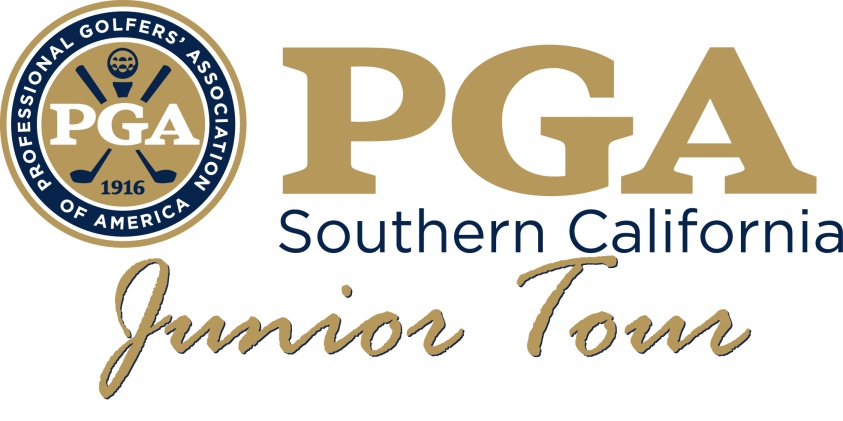 SPECTATOR CAR APPLICATION PLEASE PRINT ALL INFORMATION NAME:_____________________________________________________________ (First, Middle Initial, Last) ADDRESS:________________________CITY:_________________ZIP:__________ (Number, Street, Apartment Number) DATE OF BIRTH:__________TELEPHONE:___________ALT PHONE:____________ (Month, Date, Year) Signature of Applicant__________________________________________Date:____________ EMAIL ADDRESS: _____________________NAME OF SCPGA JUNIOR TOUR MEMBER: ___________________________________________________________________PLEASE MARK THE BOX BELOW FOR WHICH YOU ARE APPLYING THE RIGHT TO USE A CAR NOTE: You must submit a copy of your proof of eligibility with this application. 1. ____ Department of Motor Vehicles Disabled Person Placard Identification Card. 2. ____ Disability insurance award letter. 3. ____ V.A. Letter confirming a disability of 50% or greater. ***SPECIAL NOTES*** Spectators that require the use of a golf car must be pre-approved. A 5-10 day waiting period (from the date we receive the materials) is required to verify documents and issue the official card and updated Spectator Badge. There will be a $5 charge for processing, materials and shipping of the card and badge. Any lost cards will have a $5 replacement fee. Violation of any of the policies printed on the badge will result in the immediate loss of privilege. Spectators are responsible for the courses car fee. Card and Badge must be present to have access to a car at any particular event, no exceptions. If an Approved user is unable to physically drive the golf car you may request an additional badge for a driver. Please include an extra badge for a driver __.The SCPGA reserves the right to make final determination of eligibility for Spectator car use. It is understood that the issuance of the Spectator Car is for the sole use of the approved spectator and no one else; it is not transferable. SPECTATOR CAR APPLICATIONPLEASE PRINT ALL INFORMATION Credit Card Authorization Applicants Name____________________________________________________Application Fee: $5 Credit Card Number_________________________________Exp. date_________ 
Name on Card____________________________________Security Code: ______
Billing address of credit card_____________________________________ ______				      ___________________________________________Signature___________________________________________________________ PAYING BY CREDIT CARDPlease send via email to Tyler See ( tsee@pgahq.com ) or fax to (951) 331-4701.PAYING BY CHECK Along with your application please include a check payable to “SCPGA” in the amount of $5.00. Mail to: SCPGA JR TOUR 3333 Concours St., Bldg. 2, Ste. 2100 / Ontario, CA  91764